Publicado en Palma de Mallorca el 15/07/2021 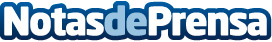 Repara tu Deuda cancela 20.307 € en Palma de Mallorca (Baleares) con la Ley de Segunda OportunidadEl despacho de abogados líder en la Ley de Segunda Oportunidad ha logrado la cancelación de casi 50 millones de euros de deudaDatos de contacto:David Guerrero655 95 67 35Nota de prensa publicada en: https://www.notasdeprensa.es/repara-tu-deuda-cancela-20-307-en-palma-de Categorias: Nacional Derecho Finanzas Baleares http://www.notasdeprensa.es